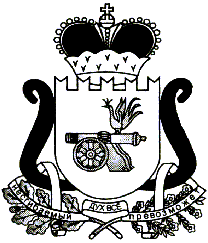 АДМИНИСТРАЦИЯ   МУНИЦИПАЛЬНОГО ОБРАЗОВАНИЯ«ЕЛЬНИНСКИЙ  РАЙОН» СМОЛЕНСКОЙ ОБЛАСТИП О С Т А Н О В Л Е Н И Е от  30.10.2018  № 711г. ЕльняО внесении изменений в муниципальную программу «Обеспечение жильем молодых семей муниципального образования «Ельнинский район» Смоленской области на 2014-2020 годы»Администрация муниципального образования «Ельнинский район» Смоленской областип о с т а н о в л я е т:1. Внести в муниципальную программу «Обеспечение жильем молодых семей муниципального образования «Ельнинский район» Смоленской области на 2014-2020 годы», утверждённую постановлением Администрации муниципального образования «Ельнинский район» Смоленской области от 12.12.2013 № 755 (в редакции постановлений Администрации муниципального образования «Ельнинский район» Смоленской области от 27.06.2014 № 488, от 24.07.2014 № 545, от 16.10.2014 № 688, от 19.12.2014 № 834, от 25.05.2015 № 221, от 24.07.2015 № 273, от 25.11.2015 № 481, от 14.12.2015 № 565, от 08.02.2016 № 92, от 08.12.2016 № 1201, от 28.09.2017 № 675, от 02.03.2018 № 183) (далее – Программа), следующие изменения:1.1. Позицию «Объемы ассигнований муниципальной программы (по годам реализации и в разрезе источников финансирования» паспорта Программы изложить в следующей редакции:1.2. Раздел 4 Программы «Обоснование ресурсного обеспечения муниципальной программы» изложить в следующей редакции:«Мероприятия Программы реализуются за счет средств федерального и областного бюджетов, бюджета муниципального образования и привлекаемых средств.Общий объем финансирования Программы составляет 55 018,102 тыс. рублей, в том числе по годам:в 2014 году – 5 262,45 тыс. рублей;в 2015 году – 4 568,2 тыс. рублей;в 2016 году – 1 580,0 тыс. рублей;в 2017 году – 5 385,526 тыс. рублей;в 2018 году – 7 333,926 тыс. рублей;в 2019 году – 14 040,0 тыс. рублей;в 2020 году – 16 848,0 тыс. рублей;из них средства местного бюджета – 3 252,15 тыс. рублей, в том числе по годам:2014 год – 417,45 тыс. рублей;2015 год – 456,75 тыс. рублей;   2016 год – 147,15 тыс. рублей;2017 год – 327,6 тыс. рублей;2018 год – 358,8 тыс. рублей;2019 год – 702,0 тыс. рублей;  2020 год – 842,4 тыс. рублей.Предполагается привлечение внебюджетных средств. Общий объем привлекаемых средств составит 33 227,752 тыс. рублей.Объемы финансирования мероприятий Программы из бюджета муниципального образования «Ельнинский район» Смоленской области подлежат уточнению при формировании местного бюджета на соответствующий финансовый год.План реализации муниципальной Программы представлен в приложении 
№ 2.».1.3. В приложении № 2 «План реализации муниципальной программы на 2014-2020 годы «Обеспечение жильем молодых семей муниципального образования «Ельнинский район» Смоленской области на 2014-2020 годы»:1) позицию 2.1 «Предоставление молодым семьям социальных выплат на приобретение жилья или займа на приобретение жилья или строительство индивидуального жилого дома» раздела 2 «Финансовое обеспечение реализации Программы» изложить в следующей редакции: 2) позицию 2.2 «Привлечение дополнительных финансовых средств на приобретение молодыми семьями жилья или строительство индивидуального жилого дома» изложить в следующей редакции:3) позицию «Итого по основному мероприятию 2 муниципальной программы» изложить в следующей редакции:5) позицию «Всего по муниципальной программе» изложить в следующей редакции:2. Контроль за исполнением настоящего постановления возложить на заместителя Главы муниципального образования «Ельнинский район» Смоленской области В.И. Юркова.Глава муниципального образования «Ельнинский район» Смоленской области 				Н.Д. МищенковОбъемы ассигнований муниципальной программы (по годам реализации и в разрезе источников финансирования)Общий объем финансирования Программы составляет 55 018,102 тыс. рублей, в том числе: - средства федерального бюджета – 3 503,16975 тыс. рублей;- средства областного бюджета – 15 035,03025 тыс. рублей;- средства местного бюджета – 3 252,15 тыс. рублей;- привлекаемые средства – 33 227,752 тыс. рублей.По годам реализации:- федеральный бюджет:2014 год – 180,0 тыс. рублей;2015 год – 1 147,5 тыс. рублей;2016 год – 0 тыс. рублей;2017 год – 1 190, 88684 тыс. рублей;2018 год – 984,78291 тыс. рублей.- областной бюджет:2014 год – 1 350,0 тыс. рублей;2015 год – 1 593,0 тыс. рублей;   2016 год – 882,9 тыс. рублей;2017 год – 774,71316 тыс. рублей;2018 год – 1 168,01709 тыс. рублей;2019 год – 4 212,0 тыс. рублей;  2020 год – 5 054,4 тыс. рублей.- местный бюджет:   2014 год – 417,45 тыс. рублей;2015 год – 456,75 тыс. рублей;   2016 год – 147,15 тыс. рублей;2017 год – 327,6 тыс. рублей;2018 год – 358,8 тыс. рублей;2019 год – 702,0 тыс. рублей;  2020 год – 842,4 тыс. рублей.- привлекаемые средства:2014 год – 3 315,0 тыс. рублей;2015 год – 1 370,95 тыс. рублей;   2016 год – 549,95 тыс. рублей;2017 год – 3 092,326 тыс. рублей;2018 год – 4 822,326 тыс. рублей;2019 год – 9 126,0 тыс. рублей;  2020 год – 10 951,2 тыс. рублей.2.1Предоставление молодым семьям социальных выплат на приобретение   жилья или займа на приобретение жилья или строительство  индивидуального жилого дома Администрация муниципального образования «Ельнинский район» Смоленской областифедераль-ный бюджет3503,16975180,01147,5-1190,88684984,78291--ххххххх2.1Предоставление молодым семьям социальных выплат на приобретение   жилья или займа на приобретение жилья или строительство  индивидуального жилого дома Администрация муниципального образования «Ельнинский район» Смоленской областиобластной бюджет15035,030251350,01593,0882,9774,713161168,017094212,05054,4ххххххх2.1Предоставление молодым семьям социальных выплат на приобретение   жилья или займа на приобретение жилья или строительство  индивидуального жилого дома Администрация муниципального образования «Ельнинский район» Смоленской областиместный бюджет3252,15417,45456,75147,15327,6358,8702,0842,4ххххххх2. 2Привлечение дополнительных финансовых средств на приобретение молодыми семьями жилья или строительство индивидуального жилого дома Банки;Департамент по социальному развитиювнебюджетные средства33227,7523315,01370,95549,953092,3264822,3269126,010951,2хххххххИтого по основному мероприятию 2 муниципальной программы55018,1025262,454568,21580,05385,5267333,92614040,016848,0хххххххВсего по муниципальной программе55018,1025262,454568,21580,05385,5267333,92614040,016848,0хххххххОтп.1 экз. – в делоРазослать:пр.,ЖКиГХ-2экз,бух.,фин.упр.Исп. В.И. Огурцовотд.экон.тел. 4-14-4429.10.2018 г.Разработчик:Л.Н. Петрушенковател. 4-14-4429.10.2018 г.Визы:Е.В. Глебова               ______________«___»______ 2018 г.В.И. Юрков              ______________«___»______ 2018 г.О.И. Новикова            ______________«___»______ 2018 г.А.А. Макаренкова        ______________«___»______ 2018  г.Т.В. Орещенкова          ______________«___»______ 2018 г.